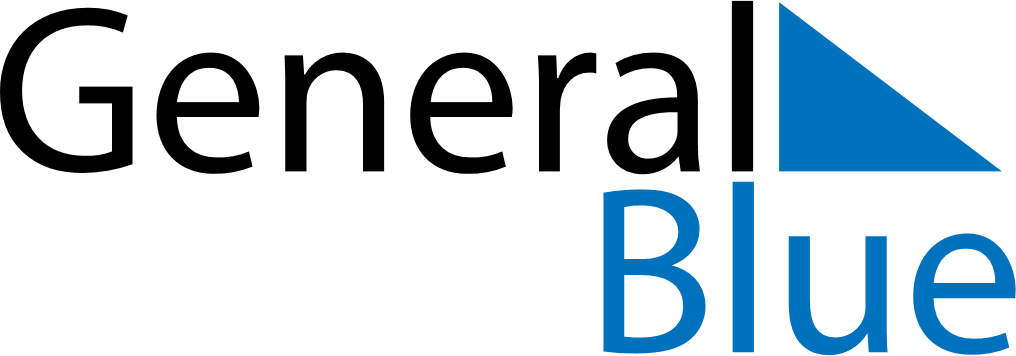 April 2024April 2024April 2024April 2024April 2024April 2024Cholpon-Ata, Issyk-Kul, KyrgyzstanCholpon-Ata, Issyk-Kul, KyrgyzstanCholpon-Ata, Issyk-Kul, KyrgyzstanCholpon-Ata, Issyk-Kul, KyrgyzstanCholpon-Ata, Issyk-Kul, KyrgyzstanCholpon-Ata, Issyk-Kul, KyrgyzstanSunday Monday Tuesday Wednesday Thursday Friday Saturday 1 2 3 4 5 6 Sunrise: 6:33 AM Sunset: 7:17 PM Daylight: 12 hours and 43 minutes. Sunrise: 6:32 AM Sunset: 7:18 PM Daylight: 12 hours and 46 minutes. Sunrise: 6:30 AM Sunset: 7:19 PM Daylight: 12 hours and 49 minutes. Sunrise: 6:28 AM Sunset: 7:20 PM Daylight: 12 hours and 52 minutes. Sunrise: 6:26 AM Sunset: 7:21 PM Daylight: 12 hours and 54 minutes. Sunrise: 6:25 AM Sunset: 7:22 PM Daylight: 12 hours and 57 minutes. 7 8 9 10 11 12 13 Sunrise: 6:23 AM Sunset: 7:24 PM Daylight: 13 hours and 0 minutes. Sunrise: 6:21 AM Sunset: 7:25 PM Daylight: 13 hours and 3 minutes. Sunrise: 6:20 AM Sunset: 7:26 PM Daylight: 13 hours and 6 minutes. Sunrise: 6:18 AM Sunset: 7:27 PM Daylight: 13 hours and 9 minutes. Sunrise: 6:16 AM Sunset: 7:28 PM Daylight: 13 hours and 11 minutes. Sunrise: 6:15 AM Sunset: 7:29 PM Daylight: 13 hours and 14 minutes. Sunrise: 6:13 AM Sunset: 7:30 PM Daylight: 13 hours and 17 minutes. 14 15 16 17 18 19 20 Sunrise: 6:11 AM Sunset: 7:32 PM Daylight: 13 hours and 20 minutes. Sunrise: 6:10 AM Sunset: 7:33 PM Daylight: 13 hours and 23 minutes. Sunrise: 6:08 AM Sunset: 7:34 PM Daylight: 13 hours and 25 minutes. Sunrise: 6:06 AM Sunset: 7:35 PM Daylight: 13 hours and 28 minutes. Sunrise: 6:05 AM Sunset: 7:36 PM Daylight: 13 hours and 31 minutes. Sunrise: 6:03 AM Sunset: 7:37 PM Daylight: 13 hours and 34 minutes. Sunrise: 6:02 AM Sunset: 7:38 PM Daylight: 13 hours and 36 minutes. 21 22 23 24 25 26 27 Sunrise: 6:00 AM Sunset: 7:40 PM Daylight: 13 hours and 39 minutes. Sunrise: 5:59 AM Sunset: 7:41 PM Daylight: 13 hours and 42 minutes. Sunrise: 5:57 AM Sunset: 7:42 PM Daylight: 13 hours and 44 minutes. Sunrise: 5:56 AM Sunset: 7:43 PM Daylight: 13 hours and 47 minutes. Sunrise: 5:54 AM Sunset: 7:44 PM Daylight: 13 hours and 50 minutes. Sunrise: 5:53 AM Sunset: 7:45 PM Daylight: 13 hours and 52 minutes. Sunrise: 5:51 AM Sunset: 7:46 PM Daylight: 13 hours and 55 minutes. 28 29 30 Sunrise: 5:50 AM Sunset: 7:48 PM Daylight: 13 hours and 57 minutes. Sunrise: 5:48 AM Sunset: 7:49 PM Daylight: 14 hours and 0 minutes. Sunrise: 5:47 AM Sunset: 7:50 PM Daylight: 14 hours and 2 minutes. 